	Nr.  24.590 din  24 noiembrie 2016                                                      M I N U T Aşedinţei ordinare a Consiliului Local al Municipiului Dej  încheiată azi, 24 noiembrie 2016, care a fost convocată în conformitate cu prevederile ‚art. 39’, alin. (1) din Legea Nr. 215/2001, republicată, cu modificările şi completările ulterioare, conform Dispoziţiei Primarului Nr. 1.021  din 16 noiembrie 2016, cu următoareaORDINE DE ZI:ct de hotărâre  privind aprobarea organigramei, statului de funcţii şi a numărului de posturi pentru Spitalul Municipal Dej. 1. Proiect de hotărâre  privind aprobarea organigramei, statului de funcţii şi a numărului de posturi pentru Spitalul Municipal Dej. 2. Proiect de hotărâre  privind aprobarea rectificării bugetului de venituri și  cheltuieli al Spitalului  Municipal  Dej pe anul 2016.          3. Proiect de hotărâre  privind aprobarea modificării Anexei Nr. II la Hotărârea Consiliului Local al Municipiului Dej Nr. 132/2016 privind aprobarea organigramei, statului de funcţii şi a numărului de posturi pentru aparatul de specialitate al Primarului Municipiului Dej şi serviciile subordonate.4. Proiect de hotărâre  privind aprobarea Planului de ocupare a funcţiilor publice pe anul 2017 pentru aparatul de specialitate al Primarului Municipiului Dej.5. Proiect de hotărâre  privind aprobarea întocmirii Actului adițional Nr. 2 la Contractul de concesiune Nr. 41 din 1 august 1999.6. Proiect de hotărâre  privind aprobarea prelungirii Contractelor de concesiune pentru terenurile cu destinația ”Extindere la parterul blocului” care expiră în luna decembrie 2016.7. Proiect de hotărâre  privind aprobarea prelungirii contractelor de închiriere pentru ocuparea domeniului public și privat, care au termen de valabilitate 31 decembrie 2016 și care expiră pe parcursul anului 2017.8. Proiect de hotărâre  privind aprobarea îndreptării erorilor materiale din Hotărârea Consiliului Local al Municipiului Dej Nr. 18 din data de 28 februarie 2013 și Anexa cu privire la solicitarea de trecere a unui imobil – teren în suprafață de 10.402 m.p. din domeniul public al Municipiului Dej și administrarea Consiliului Local al Municipiului Dej, în domeniul privat al Municipiului Dej, în vederea restituirii fostului proprietar.9. Proiect de hotărâre  privind aprobarea desemnării reprezentantului Municipiului  DEJ în cadrul Adunării Generale a Asociației de Dezvoltare Intercomunitară ECO-METROPOLITAN Cluj.10. Soluționarea unor probleme ale administrației publice locale.    La şedinţă sunt prezenţi 18 consilieri, domnul Primar Morar Costan, doamna Secretar al Municipiului Dej, şefi de servicii şi funcţionari publici din aparatul de specialitate al primarului, delegați ai cartierelor municipiului, reprezentanți ai mass-media locale. Şedinţa publică este condusă de doamna consilier Kovrig Anamaria Magdalena,   lipsește motivat domnul consilier Varga Lorand Iuliu, şedinţa fiind legal constituită. În cadrul şedinţei au fost adoptate următoarele hotărâri:H O T Ă R Â R E A  Nr. 145privind aprobarea organigramei, statului de funcţii şi a numărului de posturi pentru Spitalul Municipal Dej.Votat 18  voturi ”pentru”;H O T Ă R Â R E A  NR. 146privind aprobarea rectificării bugetului de venituri și cheltuieli al Spitalului Municipal Dej pe anul 2016.Votat 18  voturi ”pentru”; H O T Ă R Â R E A  Nr. 147privind aprobarea modificării Anexei Nr. II la Hotărârea Consiliului Local al Municipiului Dej Nr. 132/2016 privind aprobarea organigramei, statului de funcţii şi a numărului de posturi pentru aparatul de specialitate al Primarului Municipiului Dej şi serviciile subordonate.Votat 18 voturi ”pentru”;H O T Ă R Â R E A  Nr. 148privind aprobarea Planului de ocupare a funcţiilor publice pe anul 2017 pentru aparatul de specialitate al Primarului Municipiului Dej.Votat 12  voturi ”pentru”, 6 ”abțineri”: domnii consilieri Mureșan Aurelian Călin, Buburuz Simion Florin, Alexandru Adrian Viorel, Butuza Marius Cornel, Mureșan Traian și doamna consilier Petrean Mihaela.   H O T Ă R Â R E A  Nr. 149privind aprobarea întocmirii Actului adițional Nr. 2 la Contractul de concesiune Nr. 41 din 1 august 1999.Votat 18 voturi ”pentru” ;H O T Ă R Â R E A  Nr. 150privind aprobarea prelungirii Contractelor de concesiune pentru terenurile cu destinația ”Extindere la parterul blocului” care expiră în luna decembrie 2016.Votat 18 voturi ”pentru”;H O T Ă R Â R E A  Nr. 151privind aprobarea prelungirii contractelor de închiriere pentru ocuparea domeniului public și privat, care au termen de valabilitate 31 decembrie 2016 și care expiră pe parcursul anului 2017.Votat 18 voturi ”pentru”; H O T Ă R Â R E A  Nr. 152privind aprobarea îndreptării erorilor materiale din Hotărârea Consiliului Local al Municipiului Dej Nr. 18 din data de 28 februarie 2013 și Anexa cu privire la solicitarea de trecere a unui imobil – teren în suprafață de 10.402 m.p. din domeniul public al Municipiului Dej și administrarea Consiliului Local al Municipiului Dej, în domeniul privat al Municipiului Dej, în vederea restituirii fostului proprietar.Votat 11 voturi ”pentru”, 7 ”abțineri”: domnii consilieri Mureșan Aurelian Călin, Buburuz Simion Florin,  Alexandru Adrian Viorel, Butuza Marius Cornel, Mureșan Traian, doamnele consiliere Petrean Mihaela și Kovrig Anamaria Magdalena.  H O T Ă R Â R E A  Nr. 153privind aprobarea desemnării reprezentantului Municipiului  DEJ în cadrul Adunării Generale a Asociației de Dezvoltare Intercomunitară ECO-METROPOLITAN Cluj.	Prezenti 17 consilieri locali, dl.Muresan Traian   și dl.Varga Lorand  lipsesc motivatVotat 17 voturi ”pentru” .  	În conformitate cu dispoziţiile ‘art. 11’ din Legea Nr. 52/2003 privind transparenţa decizională în administraţia publică, republicată, cu modificările și completările ulterioare, minuta se publică la sediul şi pe site-ul Primăriei Municipiului Dej.  	 Președinte de ședință,                                                    Secretar,  Kovrig Anamaria Magdalena                                                Jr. Pop Cristina           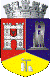 ROMÂNIAJUDEŢUL CLUJCONSILIUL LOCAL AL MUNICIPIULUI DEJStr. 1 Mai nr. 2, Tel.: 0264/211790*, Fax 0264/223260, E-mail: primaria@dej.ro 